STATE OF MAINE REQUEST FOR PROPOSALS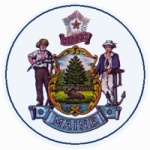 RFP AMENDMENT # 1RFP NUMBER AND TITLE:201711195 Competitive Grant Program for Invasive Aquatic Plant removalAMENDMENT DATE:1/4/2018PROPOSAL DUE DATE:2/8/2018RFP ISSUED BY:Maine Department of Environmental Protection, Water Bureau, Invasive Aquatic Species ProgramPROPOSALS DUE TO:Division of Procurement ServicesBurton M. Cross Building, 4th Floor 111 Sewall StreetAugusta, ME  04330DESCRIPTION OF CHANGES IN RFP (if any):The DEP is revising the wording Part I, E. Number of Awards to allow more than one award on an infested water body.  It is likely that infested water bodies such as Sebago will have more than one award for work on discrete infested areas.The definition of Maine Business, which was inadvertently omitted from the RFP, is being added to the RFP.The section in the RFP which references the Maine Business definition is being revised to indicate the section where the definition is found.DESCRIPTION OF CHANGES IN RFP (if any):The DEP is revising the wording Part I, E. Number of Awards to allow more than one award on an infested water body.  It is likely that infested water bodies such as Sebago will have more than one award for work on discrete infested areas.The definition of Maine Business, which was inadvertently omitted from the RFP, is being added to the RFP.The section in the RFP which references the Maine Business definition is being revised to indicate the section where the definition is found.REVISED LANGUAGE IN RFP (if any):Part 1, E. Number of Awards:Original language:The Department anticipates making multiple awards as a result of this RFP process.  Only one award shall be made for work on each water body with an invasive aquatic plant confirmed and documented by the Department.  The Department keeps a list of documented invasive aquatic plant infestation. Revised language:The Department anticipates making multiple awards as a result of this RFP process. Only one award shall be made for work on each area with an invasive aquatic plant confirmed and documented by the Department.  There may be multiple awards on large water bodies for controlling discrete infested areas.  The Department keeps a list of documented invasive aquatic plant infestations.Add this language to Part IV, B:Maine BusinessFor the purpose of this RFP, a Maine Business is one that currently meets each of the following criteria:Physical location within the borders of Maine;Employment of at least one Maine resident; andSubject to State of Maine taxes such as:Business Income or Corporate IncomePropertyEmployment – Unemployment, worker’s compensationUsing the above criteria, the Bidder is to indicate if they are a Maine Business or not by responding to the question “Are you a Maine Business as defined in this RFP?” on the Proposal Cover Page (Appendix A).  The use of this information in making contract award decisions is required in accordance with Executive Order 2017-003, which states “Evaluators of competitive bids for goods and services shall give consideration to the investment in the State by business enterprises as a best-value criterion.  Consideration for Maine business enterprises may result in low cost or top scoring bids not being considered as the best-value for the State of Maine.”3. Revised Part V.B.2.a Original language:If the Bidder receiving the highest number of evaluation points for all sections is a Maine business, as defined in PART IV, B, Section IV, the contract award will be made to that Bidder.Revised language:If the Bidder receiving the highest number of evaluation points for all sections is a Maine business, as defined in PART IV, B, the contract award will be made to that Bidder.REVISED LANGUAGE IN RFP (if any):Part 1, E. Number of Awards:Original language:The Department anticipates making multiple awards as a result of this RFP process.  Only one award shall be made for work on each water body with an invasive aquatic plant confirmed and documented by the Department.  The Department keeps a list of documented invasive aquatic plant infestation. Revised language:The Department anticipates making multiple awards as a result of this RFP process. Only one award shall be made for work on each area with an invasive aquatic plant confirmed and documented by the Department.  There may be multiple awards on large water bodies for controlling discrete infested areas.  The Department keeps a list of documented invasive aquatic plant infestations.Add this language to Part IV, B:Maine BusinessFor the purpose of this RFP, a Maine Business is one that currently meets each of the following criteria:Physical location within the borders of Maine;Employment of at least one Maine resident; andSubject to State of Maine taxes such as:Business Income or Corporate IncomePropertyEmployment – Unemployment, worker’s compensationUsing the above criteria, the Bidder is to indicate if they are a Maine Business or not by responding to the question “Are you a Maine Business as defined in this RFP?” on the Proposal Cover Page (Appendix A).  The use of this information in making contract award decisions is required in accordance with Executive Order 2017-003, which states “Evaluators of competitive bids for goods and services shall give consideration to the investment in the State by business enterprises as a best-value criterion.  Consideration for Maine business enterprises may result in low cost or top scoring bids not being considered as the best-value for the State of Maine.”3. Revised Part V.B.2.a Original language:If the Bidder receiving the highest number of evaluation points for all sections is a Maine business, as defined in PART IV, B, Section IV, the contract award will be made to that Bidder.Revised language:If the Bidder receiving the highest number of evaluation points for all sections is a Maine business, as defined in PART IV, B, the contract award will be made to that Bidder.All other provisions and clauses of the RFP remain unchanged.All other provisions and clauses of the RFP remain unchanged.